Chi tiết các gói vay cho khách hàng mua sản phẩm Sunshine City Sài GònHotline BankExpress: 0927 202 888TTNgân hàngHạn mức cho vay tối đaThời gian vay tối đaCác gói lãi suấtTrả nợ trước hạnPhí & Điều kiện áp dụng1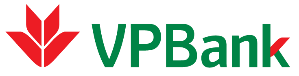 Lên đến 75% giá trị Hợp đồng mua bán căn hộ (HĐMB) :- Chung cư: tối đa 8 tỷ/1 khoản vay- Nhà phố/biệt thự: 15 tỷ/1 khoản vay*Có thể thế chấp BĐS khác*Có phê duyệt linh hoạt không chứng minh thu nhập*Chỉ giải ngân khi khách hàng thanh toán tối thiểu 25% giá trị HĐMB 25 nămCăn hộ / Officetel:Chương trình 1: hỗ trợ lãi suất từ CĐTGói 1: 9,2% (cố định - ân hạn gốc 24 tháng)Chương trình 2: chiết khấu thanh toán sớmGói 2: 9,2% ((cố định - ân hạn gốc 24 tháng)Sau thời gian ưu đãi: 2,7% + LSCS (dự kiến 9.5%)Nhà phố / Villa / Penthouse / Shophouse:Chương trình 1: hỗ trợ lãi suất từ CĐTGói 1: 9,0% ((cố định - ân hạn gốc 24 tháng)Chương trình 2: chiết khấu thanh toán sớmGói 2: 9,0% ((cố định - ân hạn gốc 24 tháng)Sau thời gian ưu đãi: 2,6% + LSCS (dự kiến 9.5%)Căn hộ / Officetel:30 tháng đầu tiên: 2,5% số tiền trả nợ trước hạn (TNTH)Từ 31-60 tháng đầu tiên: 1% số tiền TNTHTừ tháng thứ 61: miễn phíMức phí phải trả tối đa: 40 triệu đồng/1 khoản vayNhà phố / Villa / Penthouse / Shophouse:30 tháng đầu tiên: 2,0% số tiền trả nợ trước hạn (TNTH)Từ 31-60 tháng đầu tiên: 1% số tiền TNTHTừ tháng thứ 61: miễn phíMức phí phải trả tối đa: 200 triệu đồng/1 khoản vay